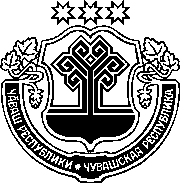 ЧӐВАШ РЕСПУБЛИКИНСАККУНӖЧӐВАШ РЕСПУБЛИКИН "ЧӐваш Республикинче пассажирсене тата багажа автомобиль транспорчӖпе тата хулари ҫӖр ҫинчи электричество транспорчӖпе турттарассине йӖркелесси ҫинчен" САККУНӖН 4 ТАТА 71 СТАТЙИСЕНЕ ТАТА ЧӐВАШ РЕСПУБЛИКИН "ЧӐВАШ РЕСПУБЛИКИНЧЕ ВЫРӐНТИ ХӐЙ ТЫТӐМЛӐХ ОРГАНӖСЕНЕ ПАТШАЛӐХӐН УЙРӐМ ПОЛНОМОЧИЙӖСЕНЕ ПАРАССИ ҪИНЧЕН" САККУННЕ УЛШӐНУСЕМ КӖРТЕССИ ҪИНЧЕНЧӑваш Республикин Патшалӑх Канашӗ2020 ҫулхи авӑн уйӑхӗн 15-мӗшӗнчейышӑннӑ1 статья Чӑваш Республикин "Чӑваш Республикинче пассажирсене тата багажа автомобиль транспорчӗпе тата ҫӗр ҫинчи электричество транспорчӗпе турттарассине йӗркелесси ҫинчен" 2003 ҫулхи раштав уйӑхӗн 29-мӗшӗнчи 48 №-лӗ саккунне (Чӑваш Республикин Патшалӑх Канашӗн ведомоҫӗсем, 2004, 58 №; 2006, 70 №; 2008, 76 №; 2009, 83 №; 2011, 91 №; 2012, 96 №; Чӑваш Республикин Саккунӗсен пуххи, 2013, 7 №; 2015, 5 №; 2016, 6 №; "Республика" хаҫат, 2018, раштав уйӑхӗн 5-мӗшӗ) ҫакӑн пек улшӑнусем кӗртес:1) 4 статьян 8-мӗш пайне ҫакӑн пек ҫырса хурас:"8. Муниципаллӑ районсен тата хула округӗсен вырӑнти хӑй тытӑмлӑх органӗсене тӑтӑш турттармалли муниципалитет маршручӗсем тӑрӑх турттармалли йӗркелесе тӑракан хаксене палӑртас енӗпе Чӑваш Республикин патшалӑх полномочийӗсене Чӑваш Республикин "Чӑваш Республикинче вырӑнти хӑй тытӑмлӑх органӗсене патшалӑхӑн уйрӑм полномочийӗсене парасси ҫинчен" саккунӗпе килӗшӳллӗн параҫҫӗ.";2) 71 статьян 1-мӗш пайӗн пиллӗкмӗш абзацне "панӑ Чӑваш Республикин патшалӑх полномочийӗсен шайӗнче" сӑмахсем хушса хурас.2 статьяЧӑваш Республикин "Чӑваш Республикинче вырӑнти хӑй тытӑмлӑх органӗсене патшалӑхӑн уйрӑм полномочийӗсене парасси ҫинчен" 2006 ҫулхи чӳк уйӑхӗн 30-мӗшӗнчи 55 №-лӗ саккунне (Чӑваш Республикин Патшалӑх Канашӗн ведомоҫӗсем, 2006, 72 №; 2007, 73, 74 №-сем; 2008, 76 №; 2009, 80, 82 №-сем; 2010, 84, 85 №-сем; 2011, 90, 91 №-сем; 2012, 92 (I том), 94 №-сем; "Республика" хаҫат, 2012, юпа уйӑхӗн 5-мӗшӗ, раштав уйӑхӗн 29-мӗшӗ; Чӑваш Республикин Саккунӗсен пуххи, 2013, 5, 6, 12 №-сем; 2014, 5, 6, 11 №-сем; 2015, 12 №; 2016, 10, 12 №-сем; 2017, 3, 7 №-сем; "Республика" хаҫат, 2017, чӳк уйӑхӗн 8-мӗшӗ, раштав уйӑхӗн 13-мӗшӗ; 2018, ҫу уйӑхӗн 8-мӗшӗ, ҫӗртме уйӑхӗн 27-мӗшӗ, авӑн уйӑхӗн 19-мӗшӗ; 2019, пуш уйӑхӗн 6-мӗшӗ, пуш уйӑхӗн 13-мӗшӗ, ҫу уйӑхӗн 15-мӗшӗ, утӑ уйӑхӗн 17-мӗшӗ, раштав уйӑхӗн 
26-мӗшӗ; 2020, ака уйӑхӗн 29-мӗшӗ, ҫу уйӑхӗн 13-мӗшӗ) ҫакӑн пек улшӑнусем кӗртес:1 статьян 1-мӗш пайне ҫакӑн пек ҫырса 13-мӗш пункт хушса хурас:"13) муниципалитет пӗрлӗхӗсен чиккисенче тӑтӑш турттармалли муниципалитет маршручӗсем тӑрӑх пассажирсене тата багажа автомобиль транспорчӗпе, хулари ҫӗр ҫинчи электричество транспорчӗпе турттармалли йӗркелесе тӑракан хаксене палӑртасси.";3 статьяна ҫакӑн пек ҫырса 3-мӗш пай хушса хурас:"3. Чӑваш Республикин ӗҫ тӑвакан влаҫӗн хаксене (тарифсене) патшалӑх енчен йӗркелесе пыракан органӗ муниципаллӑ районсен тата хула округӗсен вырӑнти хӑй тытӑмлӑх органӗсене муниципалитет пӗрлӗхӗсен чиккисенче тӑтӑш турттармалли муниципалитет маршручӗсем тӑрӑх пассажирсене тата багажа автомобиль транспорчӗпе, хулари ҫӗр ҫинчи электричество транспорчӗпе турттармалли йӗркелесе тӑракан хаксене палӑртас енӗпе Чӑваш Республикин патшалӑх полномочийӗсене пурнӑҫланӑ чухне методика пулӑшӑвӗ парать.";3) ҫакӑн пек ҫырса 1413 статья хушса хурас:"1413 статья.	Муниципаллӑ районсен тата хула округӗсен бюджечӗсене муниципалитет пӗрлӗхӗсен чиккисенче тӑтӑш турттармалли муниципалитет маршручӗсем тӑрӑх пассажирсене тата багажа автомобиль транспорчӗпе, хулари ҫӗр ҫинчи электричество транспорчӗпе турттармалли йӗркелесе тӑракан хаксене палӑртас енӗпе Чӑваш Республикин патшалӑх полномочийӗсене пурнӑҫлама уйӑрса паракан субвенцисен пӗтӗмӗшле калӑпӑшне палӑртмалли йӗрке1. Муниципаллӑ районсен тата хула округӗсен вырӑнти хӑй тытӑмлӑх органӗсене муниципалитет пӗрлӗхӗсен чиккисенче тӑтӑш турттармалли му-ниципалитет маршручӗсем тӑрӑх пассажирсене тата багажа автомобиль транспорчӗпе, хулари ҫӗр ҫинчи электричество транспорчӗпе турттармалли йӗркелесе тӑракан хаксене палӑртас енӗпе Чӑваш Республикин патшалӑх полномочийӗсене пурнӑҫлама кирлӗ укҫа-тенкӗне Чӑваш Республикин рес-публика бюджетӗнче Чӑваш Республикин черетлӗ финанс ҫулӗнчи тата планпа пӑхнӑ тапхӑрти республика бюджечӗ ҫинчен калакан Чӑваш Республикин саккунӗпе ҫирӗплетекен калӑпӑшпа субвенцисем евӗр пӑхса хӑвараҫҫӗ.2. Муниципаллӑ районсен тата хула округӗсен бюджечӗсене муниципалитет пӗрлӗхӗсен чиккисенче тӑтӑш турттармалли муниципалитет маршручӗсем тӑрӑх пассажирсене тата багажа автомобиль транспорчӗпе, хулари ҫӗр ҫинчи электричество транспорчӗпе турттармалли йӗркелесе тӑракан хаксене палӑртас енӗпе паракан Чӑваш Республикин патшалӑх полномочийӗсене пурнӑҫлама Чӑваш Республикин республика бюджетӗнчен уйӑрса паракан субвенцисен пӗтӗмӗшле калӑпӑшне (ОС) ҫак формулӑпа шутласа палӑртаҫҫӗ:ОС = Ксл × Рт, ӑҫта: ОС – субвенцисен пӗтӗмӗшле калӑпӑшӗ;Ксл – тӑтӑш турттармалли муниципалитет маршручӗсем тӑрӑх пассажирсене тата багажа автомобиль транспорчӗпе, хулари ҫӗр ҫинчи электричество транспорчӗпе турттармалли йӗркелесе тӑракан хаксене палӑртас ӗҫе пурнӑҫлакан муниципалитет служащийӗсен шучӗ; Рт – тӑтӑш турттармалли муниципалитет маршручӗсем тӑрӑх пассажирсене тата багажа автомобиль транспорчӗпе, хулари ҫӗр ҫинчи электричество транспорчӗпе турттармалли йӗркелесе тӑракан хаксене палӑртма каякан тӑкаксем;Рт = Рдс + Рмз, ӑҫта:Рдс – муниципалитетӑн пӗр служащине ҫулталӑк хушшинче тытса тӑма каякан тӑкаксем;Рдс = Si × (12 / К) × Н, ӑҫта:Si – i-кирек хӑш муниципаллӑ районӑн, хула округӗн муниципали-тетӑн пӗр служащине пӗр уйӑхра тытса тӑма каякан тӑкаксем, унӑн шайне ӗҫ укҫин чи пӗчӗк виҫине тата ӗҫшӗн тӳлеме куҫарса паракан тивӗҫлӗ укҫа-тенкӗне пӗрле хушса шутласа палӑртаҫҫӗ;12 – ҫулталӑкри уйӑхсен шучӗ;К – ҫулталӑкри ӗҫ вӑхӑтӗнчи сехетсен шучӗ;H – тӑтӑш турттармалли муниципалитет маршручӗсем тӑрӑх пассажирсене тата багажа автомобиль транспорчӗпе, хулари ҫӗр ҫинчи электричество транспорчӗпе турттармалли йӗркелесе тӑракан хаксене палӑртма каякан ӗҫ сехечӗсен шучӗ, ӑна Раҫҫей Федерацийӗн Ӗҫлев кодексӗн нормисене шута илсе шутласа палӑртнӑ;Рмз – муниципалитетӑн пӗр служащине ҫулталӑкра тытса тӑма каякан пурлӑх тӑкакӗсене Чӑваш Республикин ӗҫ тӑвакан влаҫӗн транспорт, ҫул-йӗр хуҫалӑхӗ енӗпе тата ҫул ҫӳреве йӗркелес ӗҫре патшалӑх политикине пурнӑҫлакан органӗн Чӑваш Республикин ӗҫ тӑвакан влаҫӗн финанс сферинче патшалӑх политикине пурнӑҫлакан органӗпе калаҫса килӗшнӗ нормативлӑ право акчӗпе ҫирӗплетнӗ тӑтӑш турттармалли муниципалитет маршручӗсем тӑрӑх пассажирсене тата багажа автомобиль транспорчӗпе, хулари ҫӗр ҫинчи электричество транспорчӗпе турттармалли йӗркелесе тӑ-ракан хаксене палӑртма каякан пурлӑх тӑкакӗсен нормативне шута илсе па-лӑртаҫҫӗ.3. Субвенцисен пӗтӗмӗшле калӑпӑшне муниципаллӑ районсен тата хула округӗсен хушшинче муниципалитет пӗрлӗхӗсен чиккисенче тӑтӑш турттармалли муниципалитет маршручӗсем тӑрӑх пассажирсене тата багажа автомобиль транспорчӗпе, хулари ҫӗр ҫинчи электричество транспор-чӗпе турттармалли йӗркелесе тӑракан хаксене палӑртас енӗпе паракан Чӑ-ваш Республикин патшалӑх полномочийӗсене пурнӑҫлама пайласа панӑ чухне "тӑтӑш турттармалли муниципалитет маршручӗсем тӑрӑх пассажирсене тата багажа автомобиль транспорчӗпе, хулари ҫӗр ҫинчи электричество транспорчӗпе турттармалли йӗркелесе тӑракан хаксене палӑртас ӗҫе пурнӑҫлакан муниципалитет служащийӗсен шучӗ" кӑтартупа (критерипе) усӑ кураҫҫӗ.";17 статьяна ҫакӑн пек ҫырса 11-мӗш пай хушса хурас:"11. Муниципалитет пӗрлӗхӗсен чиккисенче тӑтӑш турттармалли муниципалитет маршручӗсем тӑрӑх пассажирсене тата багажа автомобиль транспорчӗпе, хулари ҫӗр ҫинчи электричество транспорчӗпе турттармалли йӗркелесе тӑракан хаксене палӑртас ӗҫе тӗрӗслесе тӑраҫҫӗ:Чӑваш Республикин ӗҫ тӑвакан влаҫӗн хаксене (тарифсене) патшалӑх енчен йӗркелесе тӑракан органӗ – патшалӑх йӗркелесе тӑракан хаксем (тарифсем) тӗлӗшпе саккуна пӑхӑннине;Чӑваш Республикин ӗҫ тӑвакан влаҫӗн транспорт, ҫул-йӗр хуҫалӑхӗ енӗпе тата ҫул ҫӳреве йӗркелес ӗҫре патшалӑх политикине пурнӑҫлакан органӗ – Чӑваш Республикин патшалӑх полномочийӗсене пурнӑҫлама уйӑ-ракан укҫа-тенкӗпе усӑ курнине.". 3 статьяҪак Саккун ӑна официаллӑ йӗркепе пичетлесе кӑларнӑ кун хыҫҫӑн вунӑ кун иртсен вӑя кӗрет.Шупашкар хули Чӑваш РеспубликинПуҫлӑхӗн тивӗҫӗсеневӑхӑтлӑха пурнӑҫлаканО. Николаев